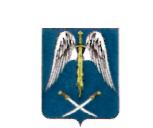 СОВЕТ АРХАНГЕЛЬСКОГО СЕЛЬСКОГО ПОСЕЛЕНИЯ  ТИХОРЕЦКИЙ РАЙОНРЕШЕНИЕ от 05.02.2021                                                                                               № 71ст. АрхангельскаяО представлении к награждению Памятным знаком Законодательного собрания Краснодарского края «За активное участие в территориальном общественном самоуправлении» Теплинской Галины СтепановныВ целях развития территориального общественного самоуправления, повышения роли института общественного самоуправления в решении вопросов местного значения на территории Архангельского сельского поселения Тихорецкого района, на основании Федерального Закона от 06 октября 2003 года № 131-ФЗ «Об общих принципах организации местного самоуправления в Российской Федерации»,  постановления Законодательного Собрания Краснодарского края от  №1561-П «Об учреждении Памятного знака Законодательного Собрания Краснодарского края «За активное участие в территориальном общественном самоуправлении», Совет  Архангельского сельского поселения Тихорецкого района  р е ш и л:1.Утвердить кандидатуру Теплинской Галины Степановны, председателя территориального общественного самоуправления №2                         ст. Архангельской для представления к награждению памятным знаком Законодательного Собрания Краснодарского края «За активное участие в территориальном общественном самоуправлении».2.Начальнику общего отдела администрации Архангельского сельского поселения Тихорецкого района (Черемисина А.В.) обеспечить официальное обнародование настоящего решения в установленном порядке и его размещение на официальном сайте администрации Архангельского сельского поселения Тихорецкого района в информационно-телекоммуникационной сети «Интернет».3.Контроль за выполнением настоящего решения возложить на комиссию по социальным, организационно-правовым вопросам и местному самоуправлению Совета Архангельского сельского поселения Тихорецкого района (Лобацкая).4.Решение вступает в силу со дня его официального обнародования.Глава Архангельского сельского поселения Тихорецкого района                                                       Е.М. АбашкинПредседатель Совета Архангельского сельского поселения Тихорецкого района                                                                       Е.В. Андрусенко